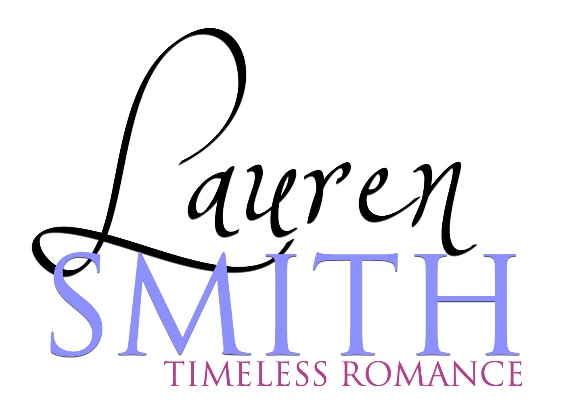 BOOKS IN READING ORDER BY SERIESThe League of Rogues:The Wicked Beginning Wicked DesignsHis Wicked SeductionHer Wicked ProposalHis Wicked EmbraceWicked RivalsNever Kiss a ScotNever Tempt a ScotLost with a Scot (Releases 2022)Escaping the Earl (Releasing 2021)Her Wicked LongingThe Earl of PembrokeHis Wicked SecretThe Last Wicked RogueThe Earl of KentBoudreaux’s Lady (Releases 2021)The Seduction Series:The Duelist’s SeductionThe Rakehell’s SeductionThe Rogue’s SeductionThe Gentleman’s SeductionSins and ScandalsAn Earl by Any Other NameA Gentleman Never SurrendersA Scottish Lord for ChristmasPirates of King’s LandingNo Rest for the WickedIn Like Flynn (releases 2022)Brothers of Ash and FireGrigoriMikhailRurikThe Lost Barinov Dragon (releases 2020)The Surrender SeriesThe Gilded CuffThe Gilded CageThe Gilded ChainThe Darkest HourDark Desire (releases 2021)The Ever After SeriesLegally CharmingTempting Prince Charming Finding Prince Charming (Releases 2022)Love in LondonForbiddenSeductionClimaxForever Be MineDark SeductionsThe Shadows of Stormclyffe HallThe Haunting of Wolfe Hall (releases 2022)Cyborg GenesisAcross the StarsLove BitesThe Bite of WinterHis Little VixenPack Rules (Coming 2022)The Krinar ChroniclesThe Krinar Eclipse The Krinar Code by Emma Castle (Lauren’s other romance pen name)Brotherhood of the Blood MoonBlood Moon on the RiseStandalonesSeducing an Heiress on a TrainTempted by a RogueBewitching the EarlTempting the Footman (releases 2020)The Duke’s TwinDevil at the GatesBritish Black SheepOf Sand and StonePenthouse PrinceHushed: A Stepbrother Romance